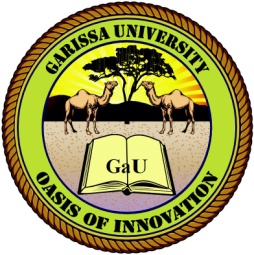 GARISSA UNIVERSITY UNIVERSITY EXAMINATION 2019/2020 ACADEMIC YEAR FOURSECOND SEMESTER EXAMINATIONSCHOOL OF INFORMATION SCIENCE AND TECHNOLOGYFOR THE DEGREE OF BACHELOR OF INFORMATION SCIENCECOURSE CODE: COM 415COURSE TITLE: COMPUTER HUMAN INTRACTIONEXAMINATION DURATION: 2 HOURSDATE: 17/02/2020		                               TIME: 2.00-4.00 PMINSTRUCTION TO CANDIDATESThe examination has FIVE (5) questionsQuestion ONE (1) is COMPULSORY Choose any other TWO (2) questions from the remaining FOUR (4) questionsUse sketch diagrams to illustrate your answer whenever necessaryDo not carry mobile phones or any other written materials in examination roomDo not write on this paperThis paper consists of TWO (2) printed pages               	please turn overQUESTION ONE (COMPULSORY)Define the following terms as used in HCI.				                                 [6 marks]human-computer interactionusabilitycognitive psychologyDescribe the three main components of the HCI.				                     [6 marks]Explain FOUR main goals of HCI.						                     [4 marks]Discuss FIVE characteristics of a usable system.				                   [10 marks]Explain the importance of usability when constructing a computer system.                      [4 marks]QUESTION TWO Discuss the stages involved in human information processing.		                     [8 marks]Describe the following concepts in relation to HCI:			                                 [8 marks]PerceptionMemoryRepresentationAttention Explain FOUR resemblance icons commonly used in the representation form.	         [4 marks]QUESTION THREE Differentiate between Automatic processes and controlled processes.		         [4 marks]Discuss any four factors that determine the meaningfulness of an interface		         [8 marks]Explain two input and two output devices used in human computer interaction.               [8 marks]QUESTION FOUR Computers are used to process information. Since the information is needed by people, people and computers have to interact. Different computer applications follow different styles of the interaction, even for the same operations. Discuss five types of interaction styles used in the HCI.										                               [10 marks]Define the term metaphor.							                       [1 mark]Describe the following metaphors as used in interface design:Verbal metaphors								         [3 marks]Virtual Interface Metaphors						         [3 marks]composite metaphors							         [3 marks]